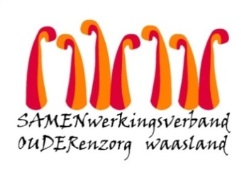 Nieuwsbrief AW Zomereik – 31 maart 2020Beste bewoner en familieleden,Algemeen nieuwsVoorbije zondagnamiddag, tussen 14 en 18 uur zijn er verschillende verzoeknummers gedraaid voor Grootenbosch en Zomereik op  Radio Beverland.  Radio Beverland elke zondag te beluisteren op 106.1 FM of AMDe leerkrachten van agogisch handelen van de Sint Maartenschool hebben aan de leerlingen van 5 - 6 verzorging en thuis- en bejaardenzorg de opdracht gegeven om een speciaal boekje voor de bewoners te maken.Het zijn hele leuke, persoonlijke boekjes geworden, waar de bewoners hopelijk van zullen genieten.
De leerlingen zijn er echt voor gegaan!  We hebben deze boekjes digitaal ontvangen en kunnen hiermee aan de slag gaan.  We bezorgen elk van jullie een boekje, hopelijk een mooi tijdverdrijf laat ons weten of jullie dit leuk vonden.  BoodschappenIndien jullie problemen hebben betreft jullie boodschappen, laat ons gerust iets weten.Zodat we samen naar een oplossing kunnen zoeken.Samana boodschappenlijn Wie door verminderde weerstand of kwetsbaarheid door ziekte geen boodschappen kan doen, kan terecht bij de Samana boodschappenlijn. Net zoals mantelzorgers die wat extra hulp kunnen gebruiken bij het boodschappen doen.De Samana-boodschappenlijn is gratis. Vrijwilligers brengen de boodschappen zo snel mogelijk aan huis, waarbij men enkel voor de boodschappen betaalt.De Samana-boodschappenlijn is bereikbaar op 0800 95 001 op weekdagen van 10 tot 12 uur. https://www.samana.be/projecten/samana-boodschappenlijnof neem een kijkje op https://www.samana.be/samen-tegen-corona/We doen er alles aan om er te zijn voor jullie.  Samen doen we onze uiterste best om infecties buiten te houden!Indien jullie suggesties of vragen hebben die je in deze nieuwsbrief  beantwoord wil hebben,  horen wij dit graag.  Alvast bedankt voor jullie begrip en medewerking!Het voltallige team wzc Grootenbosch